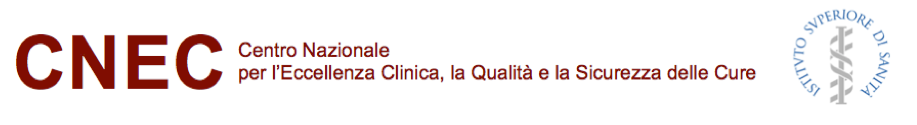 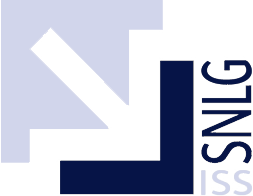 Modulo per la dichiarazione dei conflitti di interesse dei soggetti coinvolti nello sviluppo di LG ISS(Tradotto e adattato da: http://www.who.int/occupa__tional_health/declaration_of_interest.pdf; ultimo accesso: 6/2/2019) Nello sviluppo di linee guida (LG) per la pratica clinica è necessario assicurare che le valutazioni siano affidate ad esperti dotati delle migliori competenze tecnico-scientifiche, i quali potrebbero avere degli interessi legati alla loro stessa expertise. Per garantire l’integrità del giudizio professionale e preservare la fiducia dei cittadini nel suo operato, il CNEC richiede a tutti i soggetti coinvolti a qualunque titolo nella produzione e/o valutazione delle LG dell’ISS di dichiarare ogni circostanza in cui un interesse secondario interferisce o potrebbe interferire con lo svolgimento imparziale dei doveri, delle funzioni e dei compiti assegnatigli dal CNEC. Attraverso questo modulo, ogni soggetto tenuto al rispetto della policy sul conflitto d’interessi deve dichiarare ogni interesse finanziario, professionale o di altro tipo rilevante per l’argomento in esame. È necessario dichiarare anche gli interessi rilevanti dei familiari e, se a conoscenza, di altre parti con cui si condividano interessi comuni sostanziali che potrebbero indebitamente influenzare l’imparzialità del giudizio.Particolare attenzione deve essere posta sugli interessi relativi a pagamenti o incentivi finanziari da parte di qualunque ente commerciale o su qualsiasi interesse legato a posizioni lavorative, a pubblicazioni di cui si sia stati autori o a dichiarazioni pubbliche. La disclosure deve riportare tutte le attività, attuali o pianificate, commerciali, non-commerciali, economiche, intellettuali, istituzionali, attinenti al potenziale ambito (scope) della LG. In caso di dubbio, si prega di dichiarare tutti gli interessi.Per ulteriori dettagli sul processo di identificazione, disclosure e gestione del conflitto d’interessi nello sviluppo delle LG dell’ISS, si rimanda al ‘Manuale metodologico per la produzione di linee guida di pratica clinica dell’SNLG’, scaricabile dal sito web https://snlg.iss.it.La partecipazione a qualunque titolo alla produzione e/o valutazione delle LG dell’ISS è subordinata alla presentazione di questo modulo, che deve essere compilato in ogni sua parte, firmato e inviato per e-mail all’indirizzo: cnec-snlg@iss.it.Una risposta affermativa a una domanda del modulo non determina automaticamente l’esclusione o la limitazione alla partecipazione a un Panel e ai meeting o alla collaborazione con il CNEC. La sussistenza di potenziali conflitti d’interesse rispetto all’argomento oggetto della LG sarà valutata dal Comitato Tecnico Scientifico (CTS) che, sulla base delle caratteristiche dell’interesse in questione (la sua natura, rilevanza, periodo e durata), può concludere che non esiste nessun potenziale conflitto o che l'interesse è irrilevante o insignificante. Nel caso in cui un interesse dichiarato sia ritenuto potenzialmente o palesemente rilevante, si prevede l’applicazione di una o più delle seguenti misure per la gestione del conflitto di interesse: a) piena partecipazione, con disclosure pubblica dell’interesse; b) esclusione parziale dai lavori (per esempio, esclusione dalla parte di riunione o lavoro attinente all'interesse dichiarato e dal relativo processo decisionale); c) esclusione totale (estromissione dall partecipazione alle riunioni e al processo).Una sintesi delle dichiarazioni e delle azioni intraprese per la gestione degli interessi potenzialmente rilevanti dichiarati sarà pubblicata nel documento finale della LG. La compilazione di questo modulo implica l’accettazione delle suddette condizioni e la violazione delle stesse comporterà l’estromissione dal gruppo di lavoro.Il presente modulo deve essere debitamente compilato, stampato, firmato, digitalizzato e inviato al seguente indirizzo e-mail: Nome e Cognome:      Codice Fiscale:      Titolo di studio:      Ente/organizzazione di appartenenza:      E-mail:      Argomento/titolo della Linea Guida:      Ruolo previsto nella produzione della Linea Guida (nel caso dei membri del panel, specificare il profilo)Esempi:     Membro del Panel di esperti in qualità di neurologo / logopedista / infermiere /assistente sociale /ecc.	Membro del Panel di esperti in qualità di persona con la condizione / genitore / caregiver / ecc.Si prega di rispondere a ciascuna delle domande elencate di seguito. Se la risposta a una qualsiasi delle domande è "Sì", è necessario fornire maggiori informazioni nelle tabelle che seguono. Si ricorda che le domande si riferiscono sia al soggetto interessato che ai suoi familiari.Se la risposta a una qualsiasi delle domande che seguono (da 5a a 6d) è SI, si prega di fornire ulteriori dettagli su ciascun interesse dichiarato utilizzando la tabella riporatta a pagina 7. In caso di mancata descrizione della natura di un interesse o di mancata indicazione dell'importo o valore quando necessario, il conflitto sarà considerato significativo.Domande 5-6Descrivere l’argomento, le circostanze specifiche, le parti coinvolte, il periodo di riferimento e altri dettagli rilevanti su ogni interesse dichiarato. CONSENSO ALLA DIVULGAZIONE. Completando e firmando questo modulo, si acconsente alla divulgazione di eventuali conflitti rilevanti durante i meeting, nei report e nel documento finale della LG.Data (gg/mm/aa):      			                               Firma____________________________________________DICHIARAZIONEDichiaro che le informazioni qui riportate sono, a mia conoscenza, veritiere e fornite in buona fede.Se dovessero intervenire dei cambiamenti, provvederò a informare prontamente chi di competenza e a compilare un nuovo modulo di dichiarazione che descrive le modifiche verificatesi prima o durante la pubblicazione della LG.Sono consapevole che la mancata dichiarazione degli interessi legati all’argomento oggetto della linea guida può comportare l’obbligo di rassegnare le dimissioni dall’incarico.Data: (gg/mm/aa):      			                               Firma____________________________________________I dati personali forniti saranno raccolti dal CNEC per le finalità di partecipazione al gruppo di produzione della LG, ai sensi del Regolamento Europeo 2016/679 concernente la tutela delle persone fisiche con riguardo al trattamento dei dati personali e la libera circolazione di tali dati. Tale Regolamento, applicabile dal 25/5/2018, abroga la direttiva 95/46/CE recepita in Italia attraverso il D. Lgs. 196/2003.Data: (gg/mm/aa):      			                               Firma____________________________________________1. IMPIEGO E CONSULENZANegli ultimi 12 mesi, ha ricevuto una remunerazione da un ente o organizzazione con un interesse commerciale o di altro tipo relativo alla Linea Guida in oggetto?1. IMPIEGO E CONSULENZANegli ultimi 12 mesi, ha ricevuto una remunerazione da un ente o organizzazione con un interesse commerciale o di altro tipo relativo alla Linea Guida in oggetto?1. IMPIEGO E CONSULENZANegli ultimi 12 mesi, ha ricevuto una remunerazione da un ente o organizzazione con un interesse commerciale o di altro tipo relativo alla Linea Guida in oggetto?1. IMPIEGO E CONSULENZANegli ultimi 12 mesi, ha ricevuto una remunerazione da un ente o organizzazione con un interesse commerciale o di altro tipo relativo alla Linea Guida in oggetto?1. IMPIEGO E CONSULENZANegli ultimi 12 mesi, ha ricevuto una remunerazione da un ente o organizzazione con un interesse commerciale o di altro tipo relativo alla Linea Guida in oggetto?1aImpiegoSiNoNo1bConsulenzaSi No No Interesse Specificare la consulenzaNome della società, organizzazione o istituzione relativa all’interesseRiportare il nome della società, azienda, ente per il quale si è espletata l’attività relativa all’interesse.Soggetto cui si riferisce l’interesse Specificare se si riferisce al soggetto stesso (per esempio me medesimo), a un membro della sua famiglia, al datore di lavoro, all’unità di ricerca o altroImporto del pagamento o valore monetario dell’interesse Si consiglia di specificare se è un importo giornaliero, mensile o annuale. Se non dichiarato, l’importo sarà considerato significativoPeriodo di riferimento dell’interesseIndicare: “Attuale/Non attuale”. Se “Non attuale”, indicare l’anno e il mese (se conosciuto) di cessazione.2. SUPPORTO ALLA RICERCANegli ultimi 12 mesi, lei o il suo ente/dipartimento/unità di ricerca ha ricevuto una qualche forma di supporto da parte di un ente o organizzazione con un interesse commerciale o di altro tipo relativo alla Linea Guida in oggetto?2. SUPPORTO ALLA RICERCANegli ultimi 12 mesi, lei o il suo ente/dipartimento/unità di ricerca ha ricevuto una qualche forma di supporto da parte di un ente o organizzazione con un interesse commerciale o di altro tipo relativo alla Linea Guida in oggetto?2. SUPPORTO ALLA RICERCANegli ultimi 12 mesi, lei o il suo ente/dipartimento/unità di ricerca ha ricevuto una qualche forma di supporto da parte di un ente o organizzazione con un interesse commerciale o di altro tipo relativo alla Linea Guida in oggetto?2. SUPPORTO ALLA RICERCANegli ultimi 12 mesi, lei o il suo ente/dipartimento/unità di ricerca ha ricevuto una qualche forma di supporto da parte di un ente o organizzazione con un interesse commerciale o di altro tipo relativo alla Linea Guida in oggetto?2aSovvenzioni, sponsorizzazioni e altri finanziamentiSiNoInteresse Specificare sovvenzioni, sponsorizzazioni e altri finanziamentiNome della società, organizzazione o istituzione relativa all’interesseRiportare il nome della società, azienda, ente per il quale si è espletata l’attività relativa all’interesse.Soggetto cui si riferisce l’interesse Specificare se si riferisce al soggetto stesso (per esempio me medesimo), a un membro della sua famiglia, al datore di lavoro, all’unità di ricerca o altroImporto del pagamento o valore monetario dell’interesse Si consiglia di specificare se è un importo giornaliero, mensile o annuale. Se non dichiarato, l’importo sarà considerato significativoPeriodo di riferimento dell’interesseIndicare: “Attuale/Non attuale”. Se “Non attuale”, indicare l’anno e il mese (se conosciuto) di cessazione.2bBorse di studio o altre forme di finanziamento non monetario (come ad esempio, finanziamento di posizioni lavorative, attrezzature, strutture, missioni, ecc.) Supporto (incluso il compenso) per la partecipazione a conferenze o attività di formazione per un ente o un’altra organizzazione con un interesse commerciale relativo alla tematica della presente Linea GuidaSi No    Se “Si’ compilare la seguente tabellaInteresse Specificare borse di studio o altre forme, eccNome della società, organizzazione o istituzione relativa all’interesseRiportare il nome della società, azienda, ente per il quale si è espletata l’attività relativa all’interesse.Soggetto cui si riferisce l’interesse Specificare se si riferisce al soggetto stesso (per esempio me medesimo), a un membro della sua famiglia, al datore di lavoro, all’unità di ricerca o altroImporto del pagamento o valore monetario dell’interesse Si consiglia di specificare se è un importo giornaliero, mensile o annuale. Se non dichiarato, l’importo sarà considerato significativoPeriodo di riferimento dell’interesseIndicare: “Attuale/Non attuale”. Se “Non attuale”, indicare l’anno e il mese (se conosciuto) di cessazione.3. INVESTIMENTIAttualmente, ha degli investimenti del valore totale di più di €8.000 (circa $10.000, 2018) in un ente con un interesse commerciale o di altro tipo relativo alla tematica della presente Linea Guida?Si prega di includere anche investimenti indiretti come partecipazioni a trust o holding. Non necessita di comunicazione il possesso di quote di un fondo di investimento o di un fondo pensionistico o in trust non nominali, ammesso che siano diversificati e su cui non si abbia influenza sulla loro gestione finanziaria.3. INVESTIMENTIAttualmente, ha degli investimenti del valore totale di più di €8.000 (circa $10.000, 2018) in un ente con un interesse commerciale o di altro tipo relativo alla tematica della presente Linea Guida?Si prega di includere anche investimenti indiretti come partecipazioni a trust o holding. Non necessita di comunicazione il possesso di quote di un fondo di investimento o di un fondo pensionistico o in trust non nominali, ammesso che siano diversificati e su cui non si abbia influenza sulla loro gestione finanziaria.3. INVESTIMENTIAttualmente, ha degli investimenti del valore totale di più di €8.000 (circa $10.000, 2018) in un ente con un interesse commerciale o di altro tipo relativo alla tematica della presente Linea Guida?Si prega di includere anche investimenti indiretti come partecipazioni a trust o holding. Non necessita di comunicazione il possesso di quote di un fondo di investimento o di un fondo pensionistico o in trust non nominali, ammesso che siano diversificati e su cui non si abbia influenza sulla loro gestione finanziaria.3. INVESTIMENTIAttualmente, ha degli investimenti del valore totale di più di €8.000 (circa $10.000, 2018) in un ente con un interesse commerciale o di altro tipo relativo alla tematica della presente Linea Guida?Si prega di includere anche investimenti indiretti come partecipazioni a trust o holding. Non necessita di comunicazione il possesso di quote di un fondo di investimento o di un fondo pensionistico o in trust non nominali, ammesso che siano diversificati e su cui non si abbia influenza sulla loro gestione finanziaria.3aTitoli azionari, obbligazioni, stock option, capitali netti, bonds o altri titoliSi No Interesse Specificare titoli azionari, obbligazioni, eccNome della società, organizzazione o istituzione relativa all’interesseRiportare il nome della società, azienda, ente per il quale si è espletata l’attività relativa all’interesse.Soggetto cui si riferisce l’interesse Specificare se si riferisce al soggetto stesso (per esempio me medesimo), a un membro della sua famiglia, al datore di lavoro, all’unità di ricerca o altroImporto del pagamento o valore monetario dell’interesse Si consiglia di specificare se è un importo giornaliero, mensile o annuale. Se non dichiarato, l’importo sarà considerato significativoPeriodo di riferimento dell’interesseIndicare: “Attuale/Non attuale”. Se “Non attuale”, indicare l’anno e il mese (se conosciuto) di cessazione.3bInteressi commerciali che derivano da proprietà, partnership, partecipazione a joint venture, partecipazione a consigli di amministrazione, ecc.Si No Interesse Specificare interessiNome della società, organizzazione o istituzione relativa all’interesseRiportare il nome della società, azienda, ente per il quale si è espletata l’attività relativa all’interesse.Soggetto cui si riferisce l’interesse Specificare se si riferisce al soggetto stesso (per esempio me medesimo), a un membro della sua famiglia, al datore di lavoro, all’unità di ricerca o altroImporto del pagamento o valore monetario dell’interesse Si consiglia di specificare se è un importo giornaliero, mensile o annuale. Se non dichiarato, l’importo sarà considerato significativoPeriodo di riferimento dell’interesseIndicare: “Attuale/Non attuale”. Se “Non attuale”, indicare l’anno e il mese (se conosciuto) di cessazione.4. PROPRIETA’ INTELLETTUALEPossiede dei diritti derivanti da proprietà intellettuale che potrebbero accrescere o diminuire in base all'esito dell’attività che è chiamato a svolgere?4. PROPRIETA’ INTELLETTUALEPossiede dei diritti derivanti da proprietà intellettuale che potrebbero accrescere o diminuire in base all'esito dell’attività che è chiamato a svolgere?4. PROPRIETA’ INTELLETTUALEPossiede dei diritti derivanti da proprietà intellettuale che potrebbero accrescere o diminuire in base all'esito dell’attività che è chiamato a svolgere?4. PROPRIETA’ INTELLETTUALEPossiede dei diritti derivanti da proprietà intellettuale che potrebbero accrescere o diminuire in base all'esito dell’attività che è chiamato a svolgere?4aBrevetti, marchi registrati o copyright, (incluse le domande in sospeso)Si No Interesse Specificare titoli azionari, obbligazioni, eccNome della società, organizzazione o istituzione relativa all’interesseRiportare il nome della società, azienda, ente per il quale si è espletata l’attività relativa all’interesse.Soggetto cui si riferisce l’interesse Specificare se si riferisce al soggetto stesso (per esempio me medesimo), a un membro della sua famiglia, al datore di lavoro, all’unità di ricerca o altroImporto del pagamento o valore monetario dell’interesse Si consiglia di specificare se è un importo giornaliero, mensile o annuale. Se non dichiarato, l’importo sarà considerato significativoPeriodo di riferimento dell’interesseIndicare: “Attuale/Non attuale”. Se “Non attuale”, indicare l’anno e il mese (se conosciuto) di cessazione.4bKnow-how e/o diritti di autore relativi a un medicinale, tecnologia o processoSi No Interesse Specificare titoli azionari, obbligazioni, eccNome della società, organizzazione o istituzione relativa all’interesseRiportare il nome della società, azienda, ente per il quale si è espletata l’attività relativa all’interesse.Soggetto cui si riferisce l’interesse Specificare se si riferisce al soggetto stesso (per esempio me medesimo), a un membro della sua famiglia, al datore di lavoro, all’unità di ricerca o altroImporto del pagamento o valore monetario dell’interesse Si consiglia di specificare se è un importo giornaliero, mensile o annuale. Se non dichiarato, l’importo sarà considerato significativoPeriodo di riferimento dell’interesseIndicare: “Attuale/Non attuale”. Se “Non attuale”, indicare l’anno e il mese (se conosciuto) di cessazione.5. DICHIARAZIONI PUBBLICHE5. DICHIARAZIONI PUBBLICHE5. DICHIARAZIONI PUBBLICHE5. DICHIARAZIONI PUBBLICHE5aNell'ambito di un processo normativo, legislativo o giudiziario, ha fornito un parere o una testimonianza di esperti, relativi alla tematica della presente Linea Guida?Si No 5bHa ricoperto un ruolo o posizione, retribuita o non retribuita, per cui ha rappresentato gli interessi o sostenuto una posizione relativamente alla tematica della presente Linea Guida?Si No 6. ULTERIORI INFORMAZIONI6. ULTERIORI INFORMAZIONI6. ULTERIORI INFORMAZIONI6. ULTERIORI INFORMAZIONI6aPer quanto a sua conoscenza, l'esito dell’attività che è chiamato a svolgere potrebbe beneficiare o influenzare negativamente gli interessi di soggetti terzi con i quali si hanno sostanziali interessi comuni personali, professionali, finanziari o commerciali (come i suoi familiari, colleghi, unità amministrative o lavorative)?Si No 6bEscludendo l’ISS-CNEC, vi sono persone o altri enti o organizzazioni che hanno pagato o contribuito alla copertura dei costi di viaggio in relazione ai lavori di questa Linea Guida? (non applicabile nella fase di selezione pubblica)Si No 6cHa ricevuto pagamenti (diversi dai rimborsi per le spese di viaggio e alloggio) o onorari per parlare pubblicamente sul tema della presente Linea Guida?Si No 6dVi è qualche altro aspetto o circostanza passata o presente non ancora menzionata che potrebbe essere percepita come in grado di influenzare indebitamente la sua obiettività o indipendenza?Si  No N. domandaDescrizioneN. 5aN. 5bN. 6aN. 6bN. 6cN. 6d